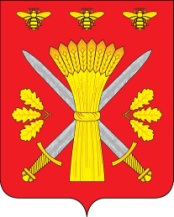 РОССИЙСКАЯ ФЕДЕРАЦИЯОРЛОВСКАЯ ОБЛАСТЬТРОСНЯНСКИЙ РАЙОННЫЙ СОВЕТ НАРОДНЫХ ДЕПУТАТОВРЕШЕНИЕ23 июля                                                                                           №149с. ТроснаПринято на одиннадцатом заседаниирайонного Совета народных депутатовО назначении публичных слушаний	В соответствии со ст. 28 Федерального закона №131-ФЗ от 06.10.2003 «Об общих принципах организации местного самоуправления в Российской Федерации», Положением «О публичных слушаниях в Троснянском районе» (постановление районного Совета народных депутатов №142 от 03.11.2005 года) 	Троснянский районный Совет народных  депутатов РЕШИЛ:	1. Провести публичные слушания по проекту решения Троснянского районного Совета народных депутатов «Об утверждении программы «Ремонт местных автодорог Троснянского района на 2013-2016 годы».	2. Публичные слушания провести в форме слушания в районном  Совете народных депутатов  __  августа 2012 года в 10 часов по адресу: с. Тросна, ул. Ленина, д. 4.	3. Ответственным за подготовку и проведение публичных слушаний назначить комитет по промышленности, ЖКХ районного Совета народных депутатов.	4. Опубликовать данное решение в районной газете «Сельские зори».Председатель районного                                                                   Глава района Совета  народных депутатов                                 В. И. Миронов                                                  В. И. Миронов